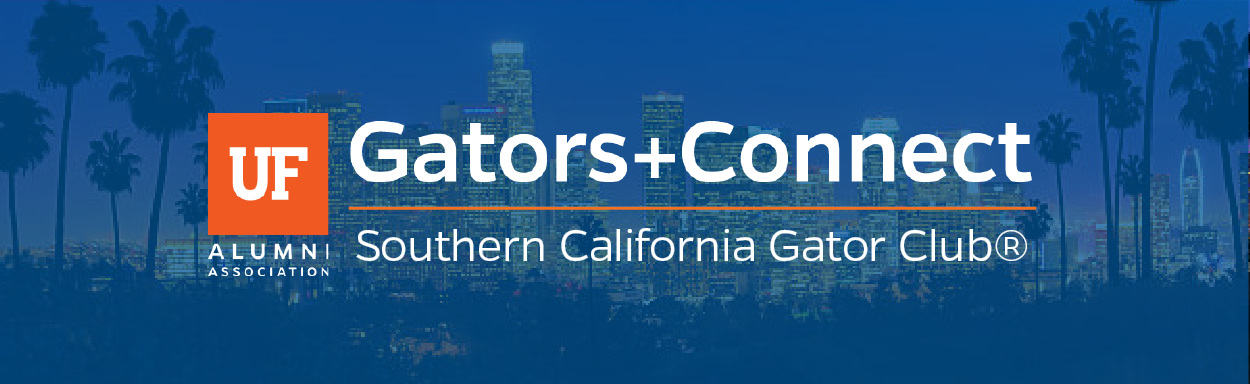 The University of Florida Alumni Association presents:Gators+ConnectHosted by:Southern California Gator Club®Wednesday, February 7, 20186:30pm - 8:30pm
Angel City Brewery
216 Alameda St
Los Angeles, CA 90012Register online by clicking the button above, or contact the UF Alumni Association at 352-392-1905 or slynn@ufalumni.ufl.edu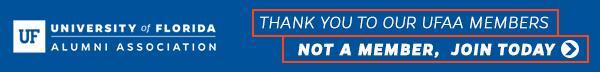 